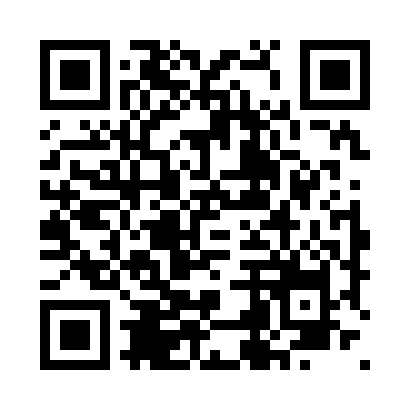 Prayer times for Bullshead, Alberta, CanadaWed 1 May 2024 - Fri 31 May 2024High Latitude Method: Angle Based RulePrayer Calculation Method: Islamic Society of North AmericaAsar Calculation Method: HanafiPrayer times provided by https://www.salahtimes.comDateDayFajrSunriseDhuhrAsrMaghribIsha1Wed4:085:581:206:268:4310:332Thu4:065:571:206:278:4410:353Fri4:035:551:206:288:4610:384Sat4:015:531:206:298:4710:405Sun3:585:511:206:308:4910:436Mon3:555:501:206:308:5010:457Tue3:535:481:206:318:5210:488Wed3:505:471:196:328:5310:509Thu3:485:451:196:338:5510:5310Fri3:455:441:196:348:5610:5511Sat3:435:421:196:358:5710:5812Sun3:405:411:196:368:5911:0013Mon3:385:391:196:379:0011:0314Tue3:355:381:196:379:0211:0515Wed3:335:361:196:389:0311:0816Thu3:305:351:196:399:0411:1017Fri3:285:341:196:409:0611:1318Sat3:265:321:196:419:0711:1419Sun3:265:311:206:419:0911:1420Mon3:255:301:206:429:1011:1521Tue3:245:291:206:439:1111:1622Wed3:245:281:206:449:1211:1623Thu3:235:271:206:449:1411:1724Fri3:235:261:206:459:1511:1825Sat3:225:251:206:469:1611:1826Sun3:225:241:206:479:1711:1927Mon3:225:231:206:479:1811:1928Tue3:215:221:206:489:2011:2029Wed3:215:211:216:499:2111:2130Thu3:215:201:216:499:2211:2131Fri3:205:191:216:509:2311:22